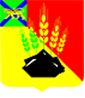 ДУМАМИХАЙЛОВСКОГО МУНИЦИПАЛЬНОГОРАЙОНАР Е Ш Е Н И Е с. МихайловкаО внесении дополнений в решение Думы Михайловского муниципального района от 07.10.2021 № 121 «Об утверждении Положения муниципальном земельном контроле в границах Михайловского муниципального района»	   Принято Думой Михайловского                                                                              муниципального района	   от 31.03.2022г   № 196Руководствуясь п. 6 статьи 65 Федерального закона от 31.07.2020 № 248-ФЗ «О государственном контроле (надзоре) и муниципальном контроле в Российской Федерации»,  ст. 27.1 Устава Михайловского муниципального района Приморского края,  в соответствии с решением Думы Михайловского муниципального района от 24.02.2022 № 186 «О рассмотрении протеста Владивостокского межрайонного природоохранного прокурора от 02.02.2022 № 7-13-2022/27, внесенного на решение Думы Михайловского муниципального района от 07.10.2021 № 121-НПА «Об утверждении Положения о муниципальном земельном контроле в границах Михайловского муниципального района»1. Внести дополнения в  решение Думы Михайловского муниципального района от 07.10.2021 № 121 «Об утверждении Положения муниципальном земельном контроле в границах Михайловского муниципального района» (Далее – Положение), дополнив Положение разделом 4(1) следующего содержания:   «4(1). Порядок фотосъемки, аудио- и видеозаписи и иных способов фиксации доказательств4(1).1. Для фиксации должностным лицом контролирующего органа доказательств нарушений обязательных требований может использоваться фотосъемка, аудио- и видеозапись, применяться персональные компьютеры, ноутбуки, съемные электронные носители информации, копировальные аппараты, сканеры, телефоны (в том числе сотовой связи), механические, программные и электронные средства измерения и фиксации, в том числе принадлежащие контролируемому лицу (далее - технические средства). Для фиксации доказательств нарушений обязательных требований могут быть использованы любые имеющиеся в распоряжении технические средства фотосъемки, аудио- и видеозаписи.4(1).2. Решение об осуществлении фотосъемки, аудио- и видеозаписи для фиксации доказательств выявленных нарушений обязательных требований принимается должностным лицом контролирующего органа (территориального органа) самостоятельно при совершении следующих контрольных (надзорных) действий:- осмотр - фотосъемка, видеозапись;- опрос - аудиозапись;- получение письменных объяснений - фотосъемка, видеозапись;- истребование документов - фотосъемка, аудио- и видеозапись;- инструментальное обследование - фотосъемка, видеозапись;4(1).3. Фиксация нарушений обязательных требований при помощи фотосъемки проводится не менее чем двумя снимками. Фотографирование и видеозапись, используемые для фиксации доказательств соблюдения (нарушения) обязательных требований при проведении контрольных (надзорных) мероприятий, должны проводиться в условиях достаточной освещенности.4(1).4. Проведение фотосъемки, аудио- и видеозаписи осуществляется с обязательным уведомлением контролируемого лица в случае, если контрольное (надзорное) мероприятие проводится в присутствии контролируемого лица.4(1).5. При отсутствии возможности осуществления видеозаписи применяется аудиозапись проводимого контрольного (надзорного) действия.Аудио- и (или) видеозапись осуществляется открыто, с уведомлением вслух в начале и конце записи о дате, месте, времени начала и окончания осуществления записи. В ходе записи подробно фиксируются и указываются место и характер выявленного нарушения обязательных требований.4(1).6. Зафиксированные с помощью фотосъемки, аудио- и (или) видеозаписи, технических средств доказательства выявленных нарушений обязательных требований оформляются в виде приложения к акту контрольного (надзорного) мероприятия, в котором делается отметка об осуществлении фотосъемки, аудио-, видеозаписи, использовании технических средств для фиксации доказательства выявленных нарушений обязательных требований.4(1).7. Результаты проведения фотосъемки, аудио- и видеозаписи являются приложением к акту контрольного (надзорного) мероприятия.Использование фотосъемки и видеозаписи для фиксации доказательств нарушений обязательных требований осуществляется с учетом требований законодательства Российской Федерации о защите государственной тайны». 2. Изложить название в новой редакции: «Об утверждении Положения о муниципальном земельном контроле в границах Михайловского муниципального района».3. Настоящее решение вступает в силу со дня его официального опубликования. Глава Михайловского муниципального  района -	             Глава администрации района                                                            В.В. Архиповс. Михайловка  № 196-НПА05.04.2022